Уважаемые руководители!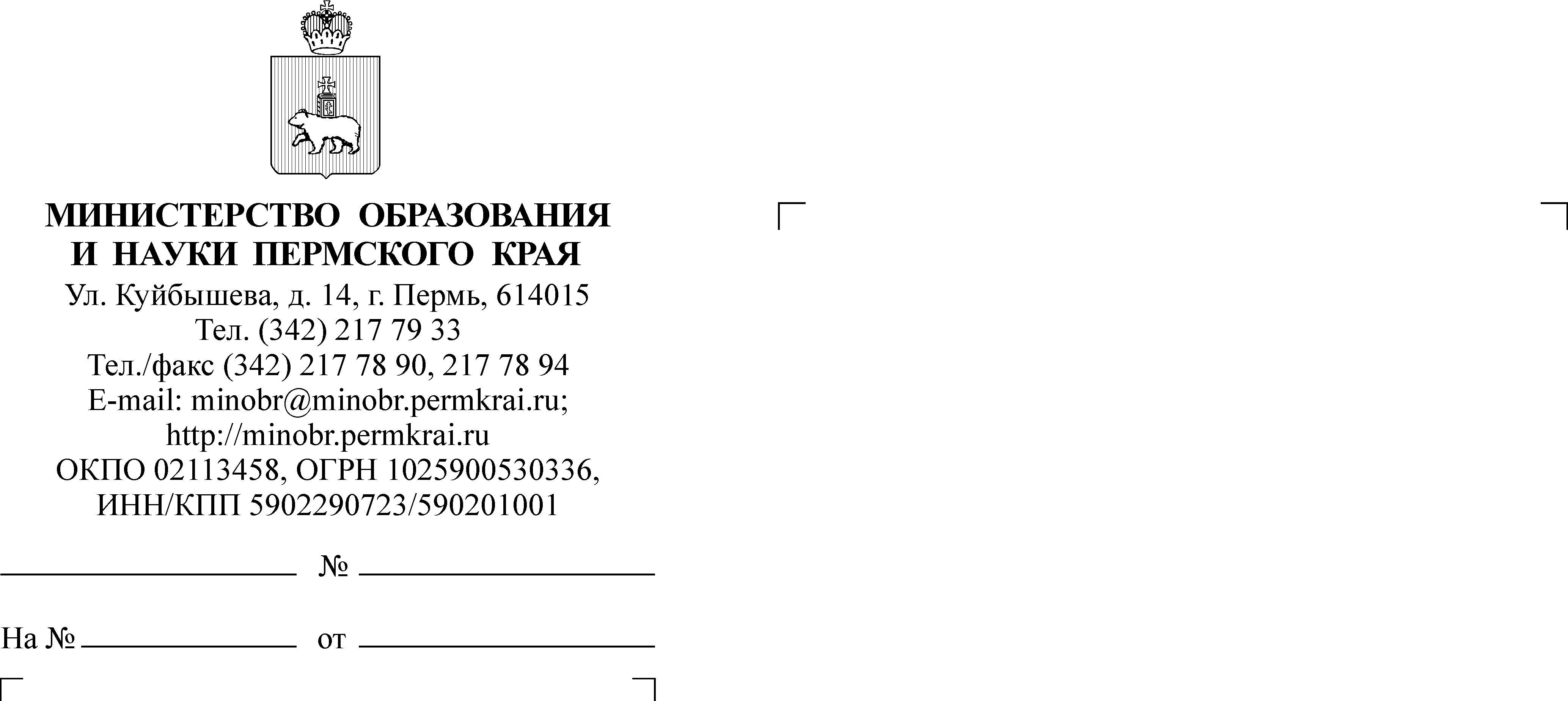 Направляем план августовских мероприятий для педагогических работников образовательных организаций Пермского края «Развитие профессионального мастерства работников образования Пермского края                         в условиях цифровой трансформации образования».Целевая установка мероприятий: выявление и обсуждение актуальных педагогических и управленческих проблем в условиях новых вызовов, предъявление успешного опыта работников образования Пермского края, научно-методическое сопровождение повышения профессионального мастерства работников образования.Мероприятия организованы государственным автономным учреждением дополнительного профессионального образования «Институт развития образования Пермского края».Обращаем внимание, ссылки для регистрации, данные для подключения (идентификаторы, коды доступа) для участия в онлайн-мероприятиях указаны            в приложении.Информацию о проведении мероприятий необходимо довести                              до руководителей образовательных организаций, специалистов муниципальных методических служб, педагогов.Приложение: на 15 л. в 1 экз.Заместитель министра                                                                             Н.Е. ЗвереваПриложение к письмуМинистерства образованияи науки Пермского краяот ________№__________План августовских мероприятий №Форма и тема мероприятияДата, время и место проведенияКатегория работников образованияКонтакты ответственныхза проведение мероприятияАналитико-рефлексивная сессия по обсуждению основных положений региональной программы воспитания 17.08.2021Начало: в 11.00 ч.Ссылка для подключения:http://b25295.vr.mirapolis.ru/mira/s/r1zW22Педагогические работники, реализующие программы воспитанияДремина Инга Анатольевна, ст.н. сотрудник отдела воспитания                          и социализации ИРО ПК, тел: 89523150691, e-mail: dryominasc80@yandex.ruДайджест-совещание                          «Профессиональное развитие педагогов в условиях персонифицированной системы повышения квалификации: тренды, изменения, перспективы»19.08.2021Время проведения:                                   с 11.00 ч. до 13.00 ч.Ссылка для подключения:http://b25295.vr.mirapolis.ru/mira/s/YJXeZ8Руководители                           и методисты ММС                 и краевых учреждений, курирующие вопросы повышения квалификации педагогических                      и управленческих работников образовательных организаций Пермского краяФаязова Альфия Фаритовна, заместитель директора ИРО ПК, к.п.н.,тел. 89504743428e-mail: fayazova@yandex.ruЧистякова Наталия Дмитриевна, начальник Центра непрерывного профессионального мастерства педагогических работников тел. 89519202637 e-mail: nd4-cub@iro.perm.ruМежмуниципальная диалог-встреча педагогических команд образовательных организаций «Движение вверх»23.08.2021Начало:  в 11.00 ч.п. ИльинскийСсылка для подключения:https://events.webinar.ru/38405891/8852657педагогические команды образовательных организаций до 4-х человек (молодые педагоги, педагоги-наставники)Дремина Инга Анатольевна,  ст.н. сотрудник отдела воспитания                           и социализации ИРО ПК, тел: 89523150691, e-mail: dryominasc80@yandex.ru Педагогический фестиваль креативных идей и практик «Время первых» к 100-летию создания Всесоюзной пионерской организации имени В.И. Ленина 23.08.2021Начало: в 11.00 ч.Ссылка для подключения:http://b66094.vr.mirapolis.ru/mira/s/ceycx2Руководители детских и молодежных организаций, педагоги дополнительного образования Пермского краяКопысова Элеонора Степановна, начальник отдела воспитания                             и социализации ИРО ПК, к.ист.н.,тел. 89125890598e-mail: vido@iro.perm.ruБорщук Александр Леонидович старший научный сотрудник отдела воспитания и социализации ИРО ПКтел. 89129858148e-mail:borschuk@ya.ruКолотова Светлана Геннадьевна, научный сотрудник отдела воспитания и социализации ИРО ПК,ksg-ovs@iro.perm.ruФлеш-вебинар «Профессиональное развитие педагога в новых реалиях»23.08.2021Время проведения:                                     с 12.00 ч. до 15.00 ч.Ссылка для подключения:http://cub.iro.perm.ru/event/registration/60d54d72d2de0Педагоги, завучи, методисты ООЧистякова Наталия Дмитриевна, начальник Центра непрерывного профессионального мастерства педагогических работников ГАУ ДПО «Институт развития образования Пермского края»тел. 89519202637e-mail: nd4-cub@iro.perm.ruКлейман Илья Самуилович, заведующий кафедрой профессионального мастерства ЦНППМПР, к.п.н.тел. 8 (342) 223-33-89e-mail: isk-cub@iro.perm.ru Семинар-практикум «Индивидуальный образовательный маршрут – путь   к профессиональному росту через познание себя»24.08.2021Время проведения:                                     с 10.00 ч. до 12.00 ч.
г. Пермь, ул. Бородинская, 35А ауд. 204Ссылка для регистрации:http://cub.iro.perm.ru/event/registration/60d54e170047eПедагоги ОО, квота – 25 человек Патракеева Мария Игоревна, старший преподаватель кафедры профессионального мастерства ЦНППМПР, тел. 8  (342) 223-33-38e-mail: mig-cub@iro.perm.ruМетодический мост «Организация режимных процессов в группах детей раннего возраста: от А до Я»24.08.2021Время проведения:                                         с 13.00 ч. до 15.00 ч.Ссылка для подключения:https://events.webinar.ru/38405891/8852773Административные                  и педагогические работники, работающие с детьми раннего возрастаНикулина Марина Александровна, научный сотрудник отдела воспитания и социализации ИРО ПК, тел. 89504607086  e-mail: nma-ovs@iro.perm.ru Методический вебинар «Синергия образовательной организации                    и семьи: поле возможностей, инновационные практики»24.08.2021Начало: в 10.00 ч.Ссылка для подключения:http://b25295.vr.mirapolis.ru/mira/s/3d3g2QЗаместители директоров ОО, специалисты методических служб, учителя, классные руководители, социальные педагоги, педагоги-психологи, председатели и члены родительских комитетов ООПорошина Татьяна Ивановна, ведущий научный сотрудник отдела воспитания и социализации ИРО ПК, тел:8-912-88-73-237e-mail: t.poroshina@mail.ruСовещание «Организационно-содержательные аспекты системы обучения и воспитания обучающихся с ОВЗ в отдельных образовательных организаций» (очно-заочный формат)24.08.2021Время проведения:                                        с 11.00 ч. до 14.00 ч.г. Пермь, ул. Екатерининская, 210, ауд. 19Ссылка для подключения руководителей ОО:http://b66094.vr.mirapolis.ru/mira/s/NprkP2Руководители ООПеретягина Арина Геннадьевна, старший научный сотрудник отдела воспитания и социализации ИРО ПК тел. 8 (342) 236-87-75e-mail: arinaperetyagina@mail.ru Еркина Оксана Владимировна, главный специалист отдела воспитания и социализации ИРО ПКтел. 8 (342) 236-87-75e-mail: oxanavladimirovnaerkina@yandex.ru Семинар-практикум «Имидж                       и коммуникативная компетентность педагога                             как важный фактор профессионального мастерства»24.08.2021Время проведения:                                          с 11.00 ч. до 13.00 ч.
г. Пермь, ул. Бородинская, 35Аауд. 204Ссылка для регистрации:http://cub.iro.perm.ru/event/registration/60d550b0826c7Педагоги ОО, квота – 25 человек Кирякова Ксения Михайловна, доцент кафедры профессионального мастерства ЦНППМПР, к.п.н.тел. 8 (342) 223-33-38e-mail: kmk-cub@iro.perm.ruВебинар «Способы формирования учебной мотивации школьников при изучении физики»24.08.2021Начало: в 11.00 ч.Ссылка для подключения:http://b25295.vr.mirapolis.ru/mira/s/6wuqOeУчителя физики общеобразовательных организаций Пермского краяЯковлева Надежда Геннадьевна, научный сотрудник отдела НМС ОО ГАУ ДПО ИРО ПКтел. 89097310180e-mail: fanni1909@yandex.ruМетодический вебинар «Факторы, определяющие эффективность                   и качество исторического образования в основной и старшей школе»25.08.2021Начало: в 10.00 ч.г. Пермь, ул. Екатерининская, 210,ауд. 30Ссылка для подключения:https://events.webinar.ru/38405891/8852847Участники сетевой предметной группы учителей истории проекта «Образовательный лифт: ШНОР»Завадская Елена Николаевна, методист отдела НМС ОО ГАУ ДПО ИРО ПКтел. 89194622876e-mail: lzpn3776@yandex.ruВебинар «Формы, методы, приемы развития учебной мотивации школьников к изучению химии»25.08.2021Начало: в 13.00 ч.Ссылка для подключения:http://b25295.vr.mirapolis.ru/mira/s/1eNF4vУчителя химии общеобразовательных организаций Пермского краяКлинова Мария Николаевна, научный сотрудник отдела НМС ОО ГАУ ДПО ИРО ПКтел. 89128863656e-mail: marklin72@mail.ruИнформационно-методическое совещание/вебинар «Актуальное содержание и направления профессиональной деятельности учителя истории в 2021/22 уч.г.                     в соответствии                                               с требованиями ФГОС                                   и предметными концепциями преподавания»25.08.2021Начало: в 14.00 ч.Ссылка для подключения:http://b25295.vr.mirapolis.ru/mira/s/PoAuMEУчителя истории общеобразовательных организаций Пермского краяЗавадская Елена Николаевна, методист отдела НМС ОО ГАУ ДПО ИРО ПКтел. 89194622876e-mail: lzpn3776@yandex.ruВебинар «Виртуальная экскурсия по библиотеке «ЭПОС» (обзор электронных образовательных материалов)25.08.2021Начало: в 14.00 ч.Ссылка для подключения:https://events.webinar.ru/38405891/8852913Педагоги, заместители директоров общеобразовательных организаций, специалисты муниципальных органов управления образованием, методических службЛашова Валентина Афанасьевна, научный сотрудник сектора РОС Центра цифровизации и развития образовательных системe-mail: lva-ros@iro.perm.ruВебинар-образовательная игра «Проектные задачи как средство развития функциональной грамотности чтения»25.08.2021Время проведения:                                        с 11.00 ч. до 14.30 ч.Ссылка для регистрации:https://forms.gle/3EqwLa2iEFsZWEgc6Дата окончания регистрации: 24.08.2021г., в 14.00 ч.Административно-педагогические команды, отдельные педагоги, руководители ОО, методисты Пермского края – участники одноименного регионального проекта. Остальные – по согласованию с руководителем семинара.Таизова Ольга Сергеевна, старший научный сотрудник сектора РОС Центра цифровизации и развития образовательных системГАУ ДПО ИРО ПК, тел. 89129840050, e-mail: olserta@yandex.ruСеминар-практикум «Думай руками: использование приёмов рисования для активизации мышления»26.08.2021Время проведения:                                       с 10.00 ч. до 12.00 ч.
г. Пермь, ул. Бородинская, 35Аауд. 204Ссылка для регистрации:http://cub.iro.perm.ru/event/registration/60d55124b1a80Педагоги ОО,квота – 25 человек Патракеева Мария Игоревна, старший преподаватель кафедры профессионального мастерства ЦНППМПР, тел. 8 (342) 223-33-38e-mail: mig-cub@iro.perm.ruВебинар «Моя работа в проекте «Образовательный лифт»: первые итоги»26.08.2021Начало: в 11.00 ч.Ссылка для подключения:https://events.webinar.ru/38405891/8852965Участники сетевой предметной группы учителей иностранного языка проекта «Образовательный лифт: ШНОР»Тихомирова Ольга Алексеевна, старший научный сотрудник отдела НМС ОО ГАУ ДПО ИРО ПК тел. 89128830507e-mail: oat_poipkro@mail.ruМетодический марафон «Вариативные модули рабочей программы воспитания: авторские модели и уникальные технологии»26.08.2021Начало: в 11.00 ч.Ссылка для подключения:http://b25295.vr.mirapolis.ru/mira/s/3lHOLrПедагогические работники, реализующие программы воспитанияДремина Инга Анатольевна, ст. н. сотрудник отдела воспитания и социализации ИРО ПК, тел: 89523150691, e-mail: dryominasc80@yandex.ru   Семинар «Индивидуальный образовательный маршрут – основа профессионального роста педагога»26.08.2021Время проведения:                                          с 12.00 ч. до 14.00 ч.г. Пермь, ул. Бородинская, 35Аауд. 106
Ссылка для регистрации:http://cub.iro.perm.ru/event/registration/60d551806fca3Административно-педагогические команды базовых ДОО Пермского края «Nовое Dошкольное»Квота – 25 человекЧистякова Наталия Дмитриевна, начальник Центра непрерывного профессионального мастерства педагогических работников ГАУ ДПО «Институт развития образования Пермского края»тел. 89519202637e-mail: nd4-cub@iro.perm.ruВебинар «Русский родной язык                     и родная литература: развитие культурно-исторического                               и нравственного аспекта как базис новых предметов в школьном обучении»26.08.2021Начало: в 12.00 ч.Ссылка для подключения:http://b66094.vr.mirapolis.ru/mira/s/Jb2qqiУчителя русского языка и литературы всех типов общеобразовательных организацийПермякова Людмила Анатольевна, начальник отдела НМС ГАУ ДПО ИРО ПКтел. 8-950-469-25-08e-mail: laperm17@yandex.ruБакланова И.И., ведущий научный сотрудник отдела ГАУ ДПО ИРО ПКтел. 8 902 636 78 77e-mail: ii-baklanova@mail.ru Бобкова Л.Е., старший научный сотрудник отдела НМС ГАУ ДПО ИРО ПКтел.89194922837e-mail: bobkovaludmila@list.ruВебинар «Применение электронных образовательных материалов Библиотеки ЭПОС                    по краеведению в проектно-исследовательской деятельности обучающихся начальной                              и основной школы»26.08.2021Начало: в 14.00 ч.Ссылка для подключения:https://events.webinar.ru/38405891/8853113Учителя начальных классов, педагоги-предметники, работающие в 5–9 классахЛашова Валентина Афанасьевна, научный сотрудник сектора РОС Центра цифровизации и развития образовательных системe-mail: lva-ros@iro.perm.ruВебинар «Реализация требований обновленного ФГОС ООО                             к образовательным результатам                  в рабочих программах                               по биологии» 26.08.2021Начало: в 15.00 ч.Ссылка для подключения:http://b25295.vr.mirapolis.ru/mira/s/UUNneLУчителя биологии общеобразовательных организаций Пермского краяАкулов Александр Алексеевич, ведущий научный сотрудник отдела ГАУ ДПО ИРО ПК тел.89127855506e-mail: aaalexperm@yandex.ruПроблемная группа по апробации курса для обучающихся                                   7-10 классов «Соразмерная интерпретация»                                        26.08.2021Время проведения:                                         с 15.00 ч. до 17.30 ч.Ссылка для регистрации: https://forms.gle/MhrUik9sR55wiCfd8Дата окончания регистрации: 25.08.2021г., в 22.00ч.Педагоги образовательных организаций Пермского края, прошедшие обучение на КПК экспертов метапредметных олимпиад по направлению «Интерпретация текста» и желающие вести данный курс                        в школе.Таизова Ольга Сергеевна, старший научный сотрудник сектора РОС Центра цифровизации и развития образовательных системГАУ ДПО ИРО ПК, тел. 89129840050, e-mail: olserta@yandex.ruВебинар «Повышение профессиональной грамотности учителя иностранного языка: проблемы и решения»27.08.2021Начало: в 11.00 ч.Ссылка для подключения:http://b25295.vr.mirapolis.ru/mira/s/KjkyCgУчителя иностранного языка образовательных учреждений г. Перми и Пермского краяТихомирова Ольга Алексеевна, старший научный сотрудник отдела НМС ОО ГАУ ДПО ИРО ПК тел. 89128830507e-mail: oat_poipkro@mail.ruВебинар «Современные стратегии, ресурсы и эффективные практики развития начального общего образования»27.08.2021Начало: в 11.00 ч.Ссылка для подключения:http://b66094.vr.mirapolis.ru/mira/s/Yhy4fFУчителя начальных классов общеобразовательных организаций г. Перми и Пермского края (в том числе участники сетевой предметной группы учителей начальных классов краевого проекта «Образовательный лифт: ШНОР»)Семенцова Ольга Александровна, ведущий научный сотрудник отдела ГАУ ДПО ИРО ПКтел. 89194926035e-mail: permmetcenter@mail.ruСеминар-практикум/вебинар «Особенности построения образовательного процесса                           с детьми с особыми образовательными потребностями, в том числе ТМНР»27.08.2021Время проведения:                                         с 11.00 ч. до 14.00 ч.Ссылка для подключения:https://events.webinar.ru/38405891/8853385Педагоги, работающие с детьми с ОВЗ, узкие специалисты, председатели ПМПкПеретягина Арина Геннадьевна, старший научный сотрудник отдела воспитания и социализации ИРО ПК тел. 8 (342) 236-87-75e-mail: arinaperetyagina@mail.ru Еркина Оксана Владимировна, главный специалист отдела воспитания и социализации ИРО ПКтел. 8 (342) 236-87-75e-mail: oxanavladimirovnaerkina@yandex.ru Установочный вебинар                              по созданию инновационно-методической сети образовательных организаций Пермского края, реализующих образовательные проекты  развития soft и self skills                               у обучающихся27.08.2021Время проведения:                                        с 11.00 ч. до 12.30 ч.Ссылка для регистрацииhttps://forms.gle/q2whju4mvPUQu7P9AДата окончания регистрации: 26.08.2021г., в 14.00 ч.Административно-педагогические команды, отдельные педагоги, руководители ОО, методисты, специалисты управлений образования, желающие разрабатывать                            и осуществлять образовательные проекты  развития soft и self skills                                   у обучающихся                                и участвовать в работе инновационно-методической сетиТаизова Ольга Сергеевна, старший научный сотрудник сектора РОС Центра цифровизации и развития образовательных системГАУ ДПО ИРО ПК, тел. 89129840050, e-mail: olserta@yandex.ruМетодический вебинар «Технология планирования профессиональной деятельности как механизм профессионального развития»27.08.2021Время проведения:                                        с 13.00 ч. до 14.30 ч.Ссылка для подключения:http://cub.iro.perm.ru/event/registration/60d551f6b2b1cРуководители                              и методисты муниципальных методических службКоновалова Оксана Владимировна, методист кафедры профессионального мастерства ЦНППМПР, тел. 8 (342) 223-33-38; 89822452001e-mail: ovk2811@mail.ruОнлайн-круглый стол «Физическая культура                                    и школьный спорт: приоритетные направления деятельности                            в контексте современных требований»27.08.2021Начало: в 13.00 ч.Ссылка для подключения:http://b66094.vr.mirapolis.ru/mira/s/ls3RpwУчителя физической культуры общеобразовательных организаций Пермского краяЧедов Константин Васильевич, ведущий научный сотрудник отдела ГАУ ДПО ИРО ПКтел. 89226498174e-mail: chedovkv@yandex.ruИнформационно-методическое совещание «Федеральный проект 500+: лучшие методики                                 и практики, проблемы и пути                     их устранения»27.08.2021Начало: в 14.00 ч.Ссылка для подключения:https://events.webinar.ru/38405891/8853223Кураторы опорных школ федерального проекта 500+  в 2021 годуПермякова Людмила Анатольевна, начальник отдела НМС ГАУ ДПО ИРО ПКтел. 8-950-469-25-08e-mail: laperm17@yandex.ruСеминар «Анализ и апробация разработанной компетентностной дидактики для формирования                         и оценки функциональной естественнонаучной грамотности обучающихся»30.08.2021Начало: в 11.00 ч.г. Пермь, ул. Екатерининская, 210,ауд. 30Участники сетевой предметной группы учителей химии и биологии проекта «Образовательный лифт: ШНОР»Клинова Мария Николаевна, научный сотрудник отдела НМС ОО ГАУ ДПО ИРО ПК тел. 89128863656e-mail: marklin72@mail.ru Вебинар «Управление пониманием учебного материала на уроках математики - необходимое условие повышения качества образовательных результатов учащихся»30.08.2021Начало: в 11.00 ч.Ссылка для подключения:http://b66094.vr.mirapolis.ru/mira/s/0EOXSwУчителя математики образовательных учреждений г. Перми                     и Пермского краяПавелкин Владимир Николаевич, ведущий научный сотрудник отдела НМС ОО ГАУ ДПО ИРО ПК тел. 89922208651e-mail: pnvin@yandex.ruИнформационно-методическое совещание – вебинар «Возможности применения электронных образовательных материалов Библиотеки «ЭПОС» в образовательной деятельности ОО»30.08.2021Начало: в 14.00 ч.Ссылка для подключения:http://b25295.vr.mirapolis.ru/mira/s/38DRT7Руководители                              и специалисты муниципальных органов управления образованием, методических служб, курирующие работу                   с РИКС «ЭПОС», руководители, заместители руководителей общеобразовательных организацийНовикова Ольга Николаевна, начальник Центра цифровизации и развития образовательных системe-mail: nolga@iro.perm.ruОбразовательное событие «METАup»30.08.2021Время проведения:                                          с 15.00 ч. до 17.30 ч.Ссылка для регистрации:http://kmo59.ru/registratsiya-metaupДата окончания регистрации: 29.08.2021г., в 22.00 ч.Административно-педагогические команды, отдельные педагоги, руководители  ОО, методисты, специалисты управлений образования – участники  регионального метапредметного сообщества и желающие  присоединитьсяИмакаев Виктор Раульевич, зав. каф. ОТВШ РИНО ПГНИУ, д.филос.н.,Таизова Ольга Сергеевна, старший научный сотрудник сектора РОС Центра цифровизации и развития образовательных системГАУ ДПО ИРО ПК, тел. 89129840050, e-mail: olserta@yandex.ruОнлайн-круглый стол «Новые векторы профессионального образования: от глобальных вызовов 21 века к локальным практикам»31.08.2021Начало: в 11.00 ч.
 Ссылка для регистрации:https://docs.google.com/forms/d/1LFFmnFUadj_EtR_HxNRrOYB0CNoGG2p2Fz9GXI81g1U/editСсылка для подключения:http://b25295.vr.mirapolis.ru/mira/s/R5WUxxРуководящие и педагогические работники профессиональных образовательных организаций, специалисты методических служб, руководители ПЦКНиконова Татьяна Викторовна, вед. научный сотрудник ИРО ПК, к.п.н., 
тел. 8 (342) 212-21-99e-mail: nikonova-ppo@mail.ruЭкспертная сессия «Методические сообщества педагогов: результаты работы и ресурсы развития»02.09.2021Начало: в 14.00 ч.
 Ссылка для регистрации:https://docs.google.com/forms/d/1j3TJICRG91Cz71XkxRLmFTdlkcbfhO-OPrFX036ZxcY/edit#responsesСсылка для подключения:http://b25295.vr.mirapolis.ru/mira/s/fvdqAnПредседатели РУМО, руководители СЦК, специалисты, ответственные за демонстрационный экзамен педагоги профессиональных образовательных организаций.Никонова Татьяна Викторовна, вед. научный сотрудник ИРО ПК, к.п.н., 
тел. 8 (342) 212-21-99e-mail: nikonova-ppo@mail.ruПедагогическая гостиная «Гибкие навыки современного педагога ДОУ: 5 слагаемых успеха»02.09.2021Начало: в 11.00 ч.Ссылка для подключения:https://events.webinar.ru/38405891/8853479Педагогические работники дошкольных образовательных организаций Пермского края (по квоте                             от муниципалитетов)Никулина Марина Александровна, научный сотрудник отдела воспитания и социализации ИРО ПК, тел. 89504607086  nma-ovs@iro.perm.ruПорошина Татьяна Ивановна, к.психол.н., ведущий научный сотрудник отдела воспитания и социализации ИРО ПКтел. 8 (342) 236-79-81e-mail: t.poroshina@mail.ruПеретягина Арина Геннадьевна, старший научный сотрудник отдела воспитания и социализации ИРО ПКтел. 8 (342) 236-87-75e-mail: arinaperetyagina@mail.ruСтудия модельных представлений «Образовательные проекты: сущность, виды, оценка, сопровождение (простые различения)»06.09.2021Время проведения:                                          с 15.00 ч. до 17.30 ч.Ссылка для регистрации:https://docs.google.com/forms/d/1yAokcmIChBdPUY6fumGofDONf2qpotzK-IA3NxEeHR8/editДата окончания регистрации: 05.09.2021 г.,  в 22.00 ч.Административно-педагогические команды, отдельные педагоги, руководители ОО, методисты Пермского краяТаизова Ольга Сергеевна, старший научный сотрудник сектора РОС Центра цифровизации и развития образовательных системГАУ ДПО ИРО ПК, тел. 89129840050, e-mail: olserta@yandex.ru,Лашова Валентина Афанасьевна, научный сотрудник сектора РОС Центра цифровизации и развития образовательных системГАУ ДПО ИРО ПК, тел.89026381914,e-mail: lva-ros@iro.perm.ruВебинар-совещание «Об итогах                     и перспективах аттестации педагогических работников муниципальных организаций, осуществляющих образовательную деятельность»09.09.2021
Начало:  в 11.00 ч.Ссылка для подключения:http://b25295.vr.mirapolis.ru/mira/s/TZjcR7Специалисты муниципальных органов управления образования, методисты муниципальных методических служб, ответственные                        за аттестацию педагогических работниковГайсинович Светлана Александровна, консультант отдела общего образования управления общего образования МОН ПК;тел. 8 (342) 217-79-56e-mail: sagaisinovich@minobr.permkrai.ruКоротаева Татьяна Викторовна, начальник отдела сопровождения аттестационных процедур центра профмастерства ИРО ПК; тел. 8 (342) 236-81-44; e-mail: korotaeva@iro.perm.ruУмный ребенок – 2021Площадка: «Я родился» мероприятия для родителей детей до 3х лет и административных и педагогических работников, работающих с детьми раннего возраста»10.09.2021Выставочное объединение Пермская ярмарка 
ш. Космонавтов, 55АРуководители, заместители руководителей, педагогические работники дошкольных образовательных организаций, родители детей до 3-х лет.Никулина Марина Александровна, научный сотрудник отдела воспитания и социализации ИРО ПК, тел. 89504607086 e-mail: nma-ovs@iro.perm.ruУмный ребенок – 2021Панельная дискуссия Обсуждение основных положений проекта  «Региональная Концепция дополнительного образования до 2030 г»10.09.2021
Выставочное объединение Пермская ярмарка ш. Космонавтов, 55АПедагогические                        и руководящие работники системы дополнительного образования Пермского краяКопысова Элеонора Степановна, начальник отдела воспитания и социализации ИРО ПК, к.ист.н., тел. 89125890598e-mail: vido@iro.perm.ru Колотова Светлана Геннадьевна, научный сотрудник отдела воспитания и социализации ИРО ПК, e-mail: ksg-ovs@iro.perm.ru Умный ребенок – 2021Педагогическая площадка: «Мы разные - мы равные»10.09.2021Выставочное объединение Пермская ярмарка ш. Космонавтов, 55АПедагоги, работающие с детьми с ОВЗ, узкие специалисты, председатели ПМПкПеретягина Арина Геннадьевна, старший научный сотрудник отдела воспитания и социализации ИРО ПК тел. 8 (342) 236-87-75e-mail: arinaperetyagina@mail.ru Еркина Оксана Владимировна, главный специалист отдела воспитания и социализации ИРО ПКтел. 8 (342) 236-87-75e-mail: oxanavladimirovnaerkina@yandex.ru Информационно-методическое совещание – вебинар «Результаты мониторинга уровня готовности обучающихся 9–х классов                          к профессиональному самоопределению»10.09.2021Начало: в 15.00 ч.Ссылка для подключения:http://b25295.vr.mirapolis.ru/mira/s/YDnLTFСпециалисты муниципальных органов управления образованием, методических служб, заместители директоров ОО, педагоги-психологи, классные руководители, педагоги, осуществляющие сопровождение профессионального самоопределенияНовикова Ольга Николаевна, начальник Центра цифровизации и развития образовательных системe-mail: nolga@iro.perm.ru Волегов Владимир Сергеевич,старший научный сотрудник сектора РОС Центра ЦиРОСe-mail: ros-cro@yandex.ruКруглый стол по вопросам оценки профессиональных компетенций педагогических работников                           и руководителей, как компоненты мониторинга эффективности руководителей образовательных организаций13.09.2021Начало: в 15:00 ч.Форма проведения – очная(на базе Центра оценки профессионального мастерства и квалификации педагогов, по адресу г. Пермь ул. Советская 51а)Дистанционная                                        (на канале ЦОПМКП):www.youtube.com/channel/UCCVntImTft2x6MlSo6z_-qgПредставители органов управления образованием                             и организаций, реализующих программы дополнительного профессионального образования педагогических                            и административных работников,  руководители                            и заместители руководителей образовательных организацийКрасноборов Михаил Андреевич, руководитель ЦОПМКП,тел.: 89526631221,centr.ocenki.pk@gmail.comНаучно-практическое совещание «Актуальные стратегии реализации ФГОС СОО                                     в условиях цифровой трансформации образования» 16.09.2021Начало: в 11:00 ч.Форма проведениябудет уточнена в зависимости       от эпидемиологической ситуацииАдминистративно-педагогические команды НОЦНовикова Ольга Николаевна, начальник Центра цифровизации и развития образовательных системe-mail: nolga@iro.perm.ruВолегов Владимир Сергеевич, старший научный сотрудник сектора РОС Центра цифровизации и развития образовательных системe-mail: ros-cro@yandex.ruИнформационно-методическое совещание - вебинар «Проведение международного исследования  по модели PISA в Пермском крае в 2021г»20.09.2021
Начало: в 16.00 ч.Ссылка для подключения: https://events.webinar.ru/5865047/8747189Муниципальные администраторы ГИА, работники ММСЧерепанов Михаил Станиславович, начальник ЦОКО тел. 8 (342) 212-40-68e-mail: Mihel1965@yandex.ruВебинар «Первые итоги участия в проекте «Образовательный лифт: ШНОР» и актуальные проблемы обществоведческого образования в 2021-2022 учебном году»23.09.2021Начало: в 15.00 ч.Ссылка для подключения:http://b25295.vr.mirapolis.ru/mira/s/KFes8PУчастники сетевой предметной группы учителей обществознания проекта «Образовательный лифт: ШНОР»Кальсина Алла Алексеевна, ведущий научный сотрудник отдела НМС ОО ГАУ ДПО ИРО ПК тел.89028047229e-mail: kalsina.alla@mail.ru Информационно-методическое совещание - вебинар «Итоги организационно-технологического обеспечения  Государственной итоговой аттестации                                 по программам основного                           и среднего общего образования                      в Пермском крае в 2021году» 27.09.2021
Начало: в 16.00 ч.Ссылка для подключения:https://events.webinar.ru/5865047/8747199Муниципальные администраторы ГИА, работники ММСЧерепанов Михаил Станиславович, начальник ЦОКО тел. 8 (342) 212-40-68e-mail: Mihel1965@yandex.ruИнформационно-методическое совещание/вебинар «Итоги организации и проведения Всероссийских проверочных работ в 4, 5, 6, 7, 8, 10, 11 классах                             в Пермском крае в 2021году»,«Возможности Федеральной информационной системы оценки качества образования (ФИС ОКО) для анализа качества образования на уровне образовательной организации и муниципалитета»25.10.2021Начало: в 16.00 ч.Ссылка для подключения: https://events.webinar.ru/5865047/8747205Муниципальные администраторы ГИА, работники ММСЧерепанов Михаил Станиславович, начальник ЦОКО тел. 8 (342) 212-40-68e-mail: Mihel1965@yandex.ru